Группа Н3 – 3 курс «Теория музыки»Творческое заданиеДосочините данный фрагмент до простой двухчастной формы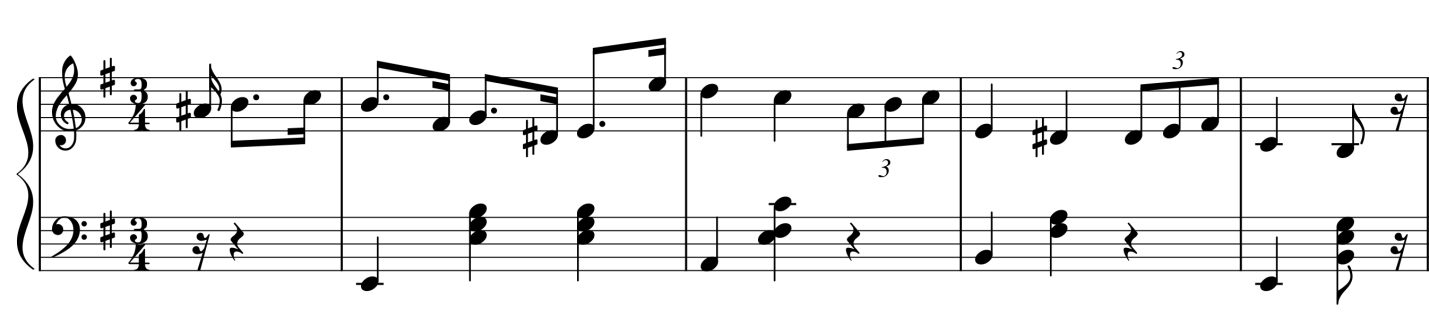 